ΕΠΙΧΕΙΡΗΣΙΑΚΟ ΠΡΟΓΡΑΜΜΑ «ΔΥΤΙΚΗ ΕΛΛΑΔΑ» 2014-2020ΑΞΟΝΑΣ ΠΡΟΤΕΡΑΙΟΤΗΤΑΣ 01ΘΕΜΑΤΙΚΟΣ ΣΤΟΧΟΣ 03Επενδυτική Προτεραιότητα 3αΑΞΟΝΑΣ ΠΡΟΤΕΡΑΙΟΤΗΤΑΣ 02ΘΕΜΑΤΙΚΟΣ ΣΤΟΧΟΣ 04Επενδυτική Προτεραιότητα 4βΕνίσχυση των «πράσινων επιχειρήσεων & ανακύκλωσης» στη Δυτική ΕλλάδαΠΑΡΑΡΤΗΜΑ I.2ΑΝΑΛΥΤΙΚΟ ΕΝΤΥΠΟ ΥΠΟΒΟΛΗΣ ΑΙΤΗΣΗΣ ΧΡΗΜΑΤΟΔΟΤΗΣΗΣ                       *Ν: η πιο πρόσφατα κλεισμένη εταιρική χρήσηΕφόσον απαιτείται συμπληρώνονται και επιπλέον πίνακες Η προβλεπόμενες δαπάνες ανά κατηγορία για την υλοποίηση του προτεινόμενου επενδυτικού σχεδίου έχουν ως εξής:Κατηγορία Δαπάνης 1. ΚΤΙΡΙΑ, ΕΓΚΑΤΑΣΤΑΣΕΙΣ ΚΑΙ ΠΕΡΙΒΑΛΛΟΝ ΧΩΡΟΣ (ενσώματα στοιχεία ενεργητικού)Υποκατηγορία Δαπάνης 1.1 Κατασκευές, διαμορφώσεις, επεκτάσειςΥποκατηγορία Δαπάνης 1.2 Κατασκευές, διαμορφώσεις, επεκτάσεις, διαρρυθμίσεις για την διευκόλυνση προσβασιμότητας των ΑμεΑΥποκατηγορία Δαπάνης 1.3 Διαμόρφωση εσωτερικού χώρου μικρής κλίμακαςΥποκατηγορία Δαπάνης 1.4 Κτιριακές παρεμβάσεις για την Εξοικονόμηση Ενέργειας, Ύδατος (ΜΟΝΟ ΓΙΑ «ΠΡΑΣΙΝΕΣ ΕΠΙΧΕΙΡΗΣΕΙΣ»)Υποκατηγορία Δαπάνης 1.5 Χώροι αποθήκευσης εφόσον αποτελούν τμήμα της επένδυσηςΥποκατηγορία Δαπάνης 1.6 Ειδικές διαμορφώσεις χώρωνΚατηγορία Δαπάνης 2.  ΜΗΧΑΝΗΜΑΤΑ ΚΑΙ ΛΟΙΠΟΣ ΕΞΟΠΛΙΣΜΟΣ (ενσώματα στοιχεία ενεργητικού)Υποκατηγορία Δαπάνης 2.1 Προμήθεια νέων σύγχρονων μηχανημάτων και λοιπού εξοπλισμούΥποκατηγορία Δαπάνης 2.2 Εξοπλισμός ΑΠΕ (φωτοβολταϊκά, μικρά αιολικά) (ΜΟΝΟ ΓΙΑ «ΠΡΑΣΙΝΕΣ ΕΠΙΧΕΙΡΗΣΕΙΣ»)Υποκατηγορία Δαπάνης 2.3 Εξοπλισμός ΑΠΕ (ηλιοθερμία, βιοκαύσιμα) (ΜΟΝΟ ΓΙΑ «ΠΡΑΣΙΝΕΣ ΕΠΙΧΕΙΡΗΣΕΙΣ»)Υποκατηγορία Δαπάνης 2.4 Εξοπλισμός για Εξοικονόμηση Ενέργειας (ΜΟΝΟ ΓΙΑ «ΠΡΑΣΙΝΕΣ ΕΠΙΧΕΙΡΗΣΕΙΣ»)Υποκατηγορία Δαπάνης 2.5 Συστήματα αυτοματισμού και ειδικά συστήματα πληροφορικήςΥποκατηγορία Δαπάνης 2.6 Λοιπός Εξοπλισμός επιχείρησηςΥποκατηγορία Δαπάνης 2.7 Μεταφορικά Μέσα για χρήση εντός της επιχείρησης (ΜΟΝΟ ΓΙΑ «ΕΠΙΧΕΙΡΗΣΕΙΣ ΑΝΑΚΥΚΛΩΣΗΣ»)Υποκατηγορία Δαπάνης 2.8 Συστήματα ασφαλείας εγκαταστάσεων, συστήματα πυρόσβεσης (ΜΟΝΟ ΓΙΑ «ΕΠΙΧΕΙΡΗΣΕΙΣ ΑΝΑΚΥΚΛΩΣΗΣ»)Κατηγορία Δαπάνης 3. ΔΑΠΑΝΕΣ ΠΡΟΣ ΤΡΙΤΟΥΣ / ΤΕΧΝΙΚΗ ΚΑΙ ΣΥΜΒΟΥΛΕΥΤΙΚΗ ΥΠΟΣΤΗΡΙΞΗ ΕΠΙΧΕΙΡΗΣΕΩΝΥποκατηγορία Δαπάνης 3.1 Δαπάνες παροχής υπηρεσιών παρακολούθησης και διαχείρισης επενδύσεωνΥποκατηγορία Δαπάνης 3.2 Δαπάνες παροχής υπηρεσιών ενεργειακών ελέγχων και μελετών (ΜΟΝΟ ΓΙΑ «ΠΡΑΣΙΝΕΣ ΕΠΙΧΕΙΡΗΣΕΙΣ»)Υποκατηγορία Δαπάνης 3.3 Δαπάνες εφαρμογής και πιστοποίησης συστημάτων διαχείρισης ενέργειας ή και περιβαλλοντικής διαχείρισης (ΜΟΝΟ ΓΙΑ «ΠΡΑΣΙΝΕΣ ΕΠΙΧΕΙΡΗΣΕΙΣ»)Υποκατηγορία Δαπάνης 3.4 Δαπάνες παροχής υπηρεσιών μελετών ανάπτυξης προϊόντων φιλικών στο περιβάλλον (ΜΟΝΟ ΓΙΑ «ΠΡΑΣΙΝΕΣ ΕΠΙΧΕΙΡΗΣΕΙΣ»)Υποκατηγορία Δαπάνης 3.5 Δαπάνες πιστοποίησης προϊόντων φιλικών στο περιβάλλον (ΜΟΝΟ ΓΙΑ «ΠΡΑΣΙΝΕΣ ΕΠΙΧΕΙΡΗΣΕΙΣ»)Κατηγορία Δαπάνης 4. ΔΑΠΑΝΕΣ ΠΡΟΣΩΠΙΚΟΥΥποκατηγορία Δαπάνης 4.1 Πλήρες Μισθολογικό Κόστος Νεοπροσλαμβανόμενου Προσωπικού (μειονεκτούντα άτομα) επιλέξιμη η ελάχιστη νόμιμη αμοιβή για 12 μήνες (ΜΟΝΟ ΓΙΑ «ΕΠΙΧΕΙΡΗΣΕΙΣ ΑΝΑΚΥΚΛΩΣΗΣ»)Υποκατηγορία Δαπάνης 4.2 Πλήρες Μισθολογικό Κόστος Νεοπροσλαμβανόμενου Προσωπικού (ιδιαίτερα μειονεκτούντα άτομα) επιλέξιμη η ελάχιστη νόμιμη αμοιβή για 24 μήνες (ΜΟΝΟ ΓΙΑ «ΕΠΙΧΕΙΡΗΣΕΙΣ ΑΝΑΚΥΚΛΩΣΗΣ»)Υποκατηγορία Δαπάνης 4.3 Πλήρες Μισθολογικό Κόστος Νεοπροσλαμβανόμενου Προσωπικού AMEA επιλέξιμη η ελάχιστη νόμιμη αμοιβή για 24 μήνες (ΜΟΝΟ ΓΙΑ «ΕΠΙΧΕΙΡΗΣΕΙΣ ΑΝΑΚΥΚΛΩΣΗΣ»)Υποκατηγορία Δαπάνης 4.4 Εκπαίδευση Προσωπικού (ΜΟΝΟ ΓΙΑ «ΕΠΙΧΕΙΡΗΣΕΙΣ ΑΝΑΚΥΚΛΩΣΗΣ»)Δικαιούχος: [ΑΠΟ ΤΗΝ ΑΡΧΙΚΗ ΚΑΡΤΕΛΑ](1) Σύμφωνα με παρ. 6.1 αναλυτικής πρόσκλησης (2) Σύμφωνα με παρ. 6.1 αναλυτικής πρόσκλησης (3) από πρόσκληση(4) Επιλογή από τους δηλωθέντες τόπους υλοποίησης (5) Επιλογή από τους δηλωθέντες ΚΑΔ (6) Αιτιολόγηση και αναφορά σε ηλεκτρονικά επισυναπτόμενη  προσφορά* Τα μερικά σύνολα ανά κατηγορία/υποκατηγορία δαπάνης, τόπο υλοποίησης και τα γενικά σύνολα θα πρέπει να συμφωνούν με τους πίνακες 2.5.1 και 2.5.2 του εντύπου Ι.1 (όπως προκύπτει από το ΠΣΚΕ)Αποδοχή Όρων και ΠροϋποθέσεωνΟ δικαιούχος αποδέχεται ότι θα τηρηθούν όλοι οι εθνικοί και ενωσιακοί κανόνες και οι κατευθυντήριες γραμμές, καθώς και οι οριζόντιες πολιτικές της ΕΕΟ δικαιούχος δηλώνει ότι υπάρχουν όλες οι απαιτούμενες άδειες για την υλοποίηση του επενδυτικού έργου και όσες απαιτούνται θα αποκτηθούν στο χρονικό σημείο που νομίμως απαιτείται όπως αναφέρεται αναλυτικά στο σχετικό πίνακα.Η αίτηση χρηματοδότησης επέχει θέση υπεύθυνης δήλωσης του άρθρου 8 του ν.1599/1986 (ΦΕΚ Α΄75) για τα στοιχεία που αναφέρονται σε αυτήν. Συνεπώς, θα πρέπει να εμφανίζει ταυτότητα περιεχομένου με τα σχετικά δικαιολογητικά. Η ανακρίβεια των στοιχείων που δηλώνονται στην αίτηση επισύρει τις προβλεπόμενες ποινικές και διοικητικές κυρώσεις και μπορεί να οδηγεί στην απόρριψη της αίτησης χρηματοδότησης.Οι δικαιούχοι φέρουν την ευθύνη της πλήρους και ορθής συμπλήρωσης της ηλεκτρονικής τους αίτησης χρηματοδότησης (συμπεριλαμβανομένων και των επισυναπτόμενων αρχείων). Διόρθωση ή τροποποίηση ή συμπλήρωση των αιτήσεων, συμπλήρωση τυχόν ελλειπόντων στοιχείων, έστω και συμπληρωματικών ή διευκρινιστικών, δεν επιτρέπεται μετά την ολοκλήρωση της ηλεκτρονικής υποβολής της αίτησης.Σε περίπτωση διαφοράς μεταξύ των στοιχείων που υποβάλλονται ηλεκτρονικά και αυτών που αναγράφονται στα επισυναπτόμενα της ηλεκτρονικής αίτησης, υπερισχύουν τα αναγραφόμενα στα πεδία της φόρμας ηλεκτρονικής υποβολήςΟ δικαιούχος αποδέχεται ότι τα μηνύματα που θα αποστέλλονται από την αρμόδια ΔΑ ή ΕΦΔ μέσω ηλεκτρονικού ταχυδρομείου και ειδικότερα στη διεύθυνση email που έχει δηλώσει στο σημείο Πίνακας ΒΑΣΙΚΑ ΣΤΟΙΧΕΙΑ ΤΟΠΟΥ ΥΛΟΠΟΙΗΣΗΣ ΤΟΥ ΕΠΙΧΕΙΡΗΜΑΤΙΚΟΥ ΣΧΕΔΙΟΥ (Επιχείρησης) του Έντυπου Υποβολής, επέχουν θέση κοινοποίησης και συνεπάγονται την έναρξη όλων των εννόμων συνεπειών και προθεσμιών.* Ο υποψήφιος υποχρεωτικά πρέπει να υποβάλλει στο ΠΣΚΕ όλα τα κατά περίπτωση απαιτούμενα δικαιολογητικά του ΠΑΡΑΡΤΗΜΑΤΟΣ IX: ΔΙΚΑΙΟΛΟΓΗΤΙΚΑ ΦΑΚΕΛΟΥ ΕΝΤΑΞΗΣ σε μη επεξεργάσιμη ηλεκτρονική μορφή αρχείου (πχ αρχείο τύπου pdf). ** Όλα τα απαραίτητα δικαιολογητικά θα αναρτηθούν σε ηλεκτρονική μορφή στο ΠΣΚΕ σε pdf αρχεία (ή και συμπιεσμένα σε μορφή .zip) εφόσον είναι μέχρι 10ΜΒ ανά επισυναπτόμενο και συνολικού όγκου 50 ΜΒ. Σε περίπτωση που δεν υπάρχει η δυνατότητα ηλεκτρονικής υποβολής λόγω όγκου τότε τα δικαιολογητικά υποβάλλονται με φυσικό φάκελο μέσω της διαδικασίας που αναφέρεται στο κεφάλαιο 9 της αναλυτικής πρόσκλησης.(Ηλεκτρονική) Υπογραφή Νομίμου ΕκπροσώπουΚΩΔΙΚΟΣ ΠΡΑΞΗΣ (ΕΡΓΟΥ) (ΑΡΙΘΜΟΣ ΗΛΕΚΤΡΟΝΙΚΗΣ ΥΠΟΒΟΛΗΣ)Ημερομηνία ηλεκτρονικής υποβολήςΑριθ. Πρωτοκόλλου υποβολής φυσικού φακέλουΗμερομηνία Παραλαβής φυσικού φακέλου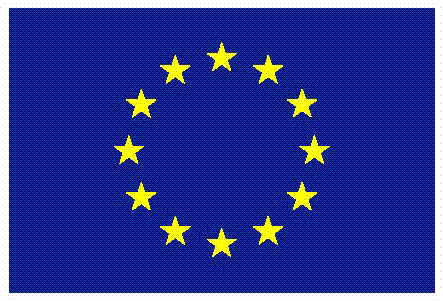 ΕΥΡΩΠΑΪΚΗ ΕΝΩΣΗ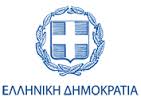 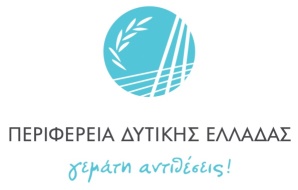 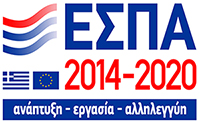 1. ΣΤΟΙΧΕΙΑ ΔΙΚΑΙΟΥΧΟΥ  1.1ΓΕΝΙΚΑ ΣΤΟΙΧΕΙΑ ΔΙΚΑΙΟΥΧΟΥΓΕΝΙΚΑ ΣΤΟΙΧΕΙΑ ΔΙΚΑΙΟΥΧΟΥΕΠΩΝΥΜΙΑ ΕΠΙΧΕΙΡΗΣΗΣΕΠΩΝΥΜΙΑ ΕΠΙΧΕΙΡΗΣΗΣΔΙΑΚΡΙΤΙΚΟΣ ΤΙΤΛΟΣ ΕΠΙΧΕΙΡΗΣΗΣΔΙΑΚΡΙΤΙΚΟΣ ΤΙΤΛΟΣ ΕΠΙΧΕΙΡΗΣΗΣΕΙΔΟΣ ΕΠΙΧΕΙΡΗΣΗΣ(ΥΠΟ ΣΥΣΤΑΣΗ/ΥΦΙΣΤΑΜΕΝΗ/ΝΕΑΕΙΔΟΣ ΕΠΙΧΕΙΡΗΣΗΣ(ΥΠΟ ΣΥΣΤΑΣΗ/ΥΦΙΣΤΑΜΕΝΗ/ΝΕΑΗΜΕΡΟΜΗΝΙΑ ΕΝΑΡΞΗΣ ΕΡΓΑΣΙΩΝ ΕΠΙΧΕΙΡΗΣΗΣΗΜΕΡΟΜΗΝΙΑ ΕΝΑΡΞΗΣ ΕΡΓΑΣΙΩΝ ΕΠΙΧΕΙΡΗΣΗΣΝΟΜΙΚΗ ΜΟΡΦΗΝΟΜΙΚΗ ΜΟΡΦΗΕΙΔΟΣ ΒΙΒΛΙΩΝΕΙΔΟΣ ΒΙΒΛΙΩΝΑΝΤΙΚΕΙΜΕΝΟ ΔΡΑΣΤΗΡΙΟΤΗΤΑΣΑΝΤΙΚΕΙΜΕΝΟ ΔΡΑΣΤΗΡΙΟΤΗΤΑΣΜΕΓΕΘΟΣ ΕΠΙΧΕΙΡΗΣΗΣ ΠΟΛΥ ΜΙΚΡΗ/ΜΙΚΡΗ/ΜΕΣΑΙΑ/ΜΕΓΑΛΗΜΕΓΕΘΟΣ ΕΠΙΧΕΙΡΗΣΗΣ ΠΟΛΥ ΜΙΚΡΗ/ΜΙΚΡΗ/ΜΕΣΑΙΑ/ΜΕΓΑΛΗΗ ΕΠΙΧΕΙΡΗΣΗ ΕΙΝΑΙ ΕΞΩΧΩΡΙΑ (OFFSHORE)Η ΕΠΙΧΕΙΡΗΣΗ ΕΙΝΑΙ ΕΞΩΧΩΡΙΑ (OFFSHORE)ΝΑΙ/ΟΧΙΗ ΕΠΙΧΕΙΡΗΣΗ ΕΙΝΑΙ FRANCHISE;Η ΕΠΙΧΕΙΡΗΣΗ ΕΙΝΑΙ FRANCHISE;BRAND NAME ΕΠΙΧΕΙΡΗΣΗΣBRAND NAME ΕΠΙΧΕΙΡΗΣΗΣΗ ΕΠΙΧΕΙΡΗΣΗ ΕΙΝΑΙ ΕΙΣΗΓΜΕΝΗ ΣΤΟ ΧΡΗΜΑΤΙΣΤΗΡΙΟ;Η ΕΠΙΧΕΙΡΗΣΗ ΕΙΝΑΙ ΕΙΣΗΓΜΕΝΗ ΣΤΟ ΧΡΗΜΑΤΙΣΤΗΡΙΟ;1.2.Κ.Α.Δ. – ΔΡΑΣΤΗΡΙΟΤΗΤΩΝ (Σύμφωνα με τον ΚΑΔ 2010 – NACE Group Level)Κ.Α.Δ. – ΔΡΑΣΤΗΡΙΟΤΗΤΩΝ (Σύμφωνα με τον ΚΑΔ 2010 – NACE Group Level)Κ.Α.Δ. – ΔΡΑΣΤΗΡΙΟΤΗΤΩΝ (Σύμφωνα με τον ΚΑΔ 2010 – NACE Group Level)Κ.Α.Δ. – ΔΡΑΣΤΗΡΙΟΤΗΤΩΝ (Σύμφωνα με τον ΚΑΔ 2010 – NACE Group Level)Κ.Α.Δ. – ΔΡΑΣΤΗΡΙΟΤΗΤΩΝ (Σύμφωνα με τον ΚΑΔ 2010 – NACE Group Level)1.2.1 Κ.Α.Δ. ΚΥΡΙΑΣ ΔΡΑΣΤΗΡΙΟΤΗΤΑΣ1.2.1 Κ.Α.Δ. ΚΥΡΙΑΣ ΔΡΑΣΤΗΡΙΟΤΗΤΑΣ1.2.1 Κ.Α.Δ. ΚΥΡΙΑΣ ΔΡΑΣΤΗΡΙΟΤΗΤΑΣ1.2.1 Κ.Α.Δ. ΚΥΡΙΑΣ ΔΡΑΣΤΗΡΙΟΤΗΤΑΣ1.2.1 Κ.Α.Δ. ΚΥΡΙΑΣ ΔΡΑΣΤΗΡΙΟΤΗΤΑΣ1.2.1 Κ.Α.Δ. ΚΥΡΙΑΣ ΔΡΑΣΤΗΡΙΟΤΗΤΑΣΑ/ΑΑ/ΑΚωδικόςΠεριγραφή Κ.Α.Δ.ΗμερομηνίαΗμερομηνία111.2.2. Κ.Α.Δ. ΛΟΙΠΩΝ ΔΡΑΣΤΗΡΙΟΤΗΤΩΝ1.2.2. Κ.Α.Δ. ΛΟΙΠΩΝ ΔΡΑΣΤΗΡΙΟΤΗΤΩΝ1.2.2. Κ.Α.Δ. ΛΟΙΠΩΝ ΔΡΑΣΤΗΡΙΟΤΗΤΩΝ1.2.2. Κ.Α.Δ. ΛΟΙΠΩΝ ΔΡΑΣΤΗΡΙΟΤΗΤΩΝ1.2.2. Κ.Α.Δ. ΛΟΙΠΩΝ ΔΡΑΣΤΗΡΙΟΤΗΤΩΝ1.2.2. Κ.Α.Δ. ΛΟΙΠΩΝ ΔΡΑΣΤΗΡΙΟΤΗΤΩΝ1.2.2.1 Α/Α1.2.2.1 Α/Α1.2.2.2 Κωδικός1.2.2.3 Περιγραφή Κ.Α.Δ.1.2.2.3 Περιγραφή Κ.Α.Δ.1.2.2.4 Ημερομηνία11……2ΟΙΚΟΝΟΜΙΚΗ ΚΑΤΑΣΤΑΣΗ – ΣΤΟΙΧΕΙΑ ΠΡΟΣΩΠΙΚΟΥΟΙΚΟΝΟΜΙΚΗ ΚΑΤΑΣΤΑΣΗ – ΣΤΟΙΧΕΙΑ ΠΡΟΣΩΠΙΚΟΥΟΙΚΟΝΟΜΙΚΗ ΚΑΤΑΣΤΑΣΗ – ΣΤΟΙΧΕΙΑ ΠΡΟΣΩΠΙΚΟΥΟΙΚΟΝΟΜΙΚΗ ΚΑΤΑΣΤΑΣΗ – ΣΤΟΙΧΕΙΑ ΠΡΟΣΩΠΙΚΟΥΟΙΚΟΝΟΜΙΚΗ ΚΑΤΑΣΤΑΣΗ – ΣΤΟΙΧΕΙΑ ΠΡΟΣΩΠΙΚΟΥΟΙΚΟΝΟΜΙΚΗ ΚΑΤΑΣΤΑΣΗ – ΣΤΟΙΧΕΙΑ ΠΡΟΣΩΠΙΚΟΥ2.12.1ΟΙΚΟΝΟΜΙΚΗ ΚΑΤΑΣΤΑΣΗ ΕΠΙΧΕΙΡΗΣΗΣΟΙΚΟΝΟΜΙΚΗ ΚΑΤΑΣΤΑΣΗ ΕΠΙΧΕΙΡΗΣΗΣΟΙΚΟΝΟΜΙΚΗ ΚΑΤΑΣΤΑΣΗ ΕΠΙΧΕΙΡΗΣΗΣΟΙΚΟΝΟΜΙΚΗ ΚΑΤΑΣΤΑΣΗ ΕΠΙΧΕΙΡΗΣΗΣΟΙΚΟΝΟΜΙΚΟ ΕΤΟΣ Ν-2ΟΙΚΟΝΟΜΙΚΟ ΕΤΟΣ Ν-1ΟΙΚΟΝΟΜΙΚΟ ΕΤΟΣ Ν*ΟΙΚΟΝΟΜΙΚΟ ΕΤΟΣ Ν*Περίοδος από – έωςΠερίοδος από – έωςΠερίοδος από – έωςΚύκλος εργασιών (€)Κύκλος εργασιών (€)Κύκλος εργασιών (€)Κέρδη Προ Φόρων και Αποσβέσεων (€)1Κέρδη Προ Φόρων και Αποσβέσεων (€)1Κέρδη Προ Φόρων και Αποσβέσεων (€)1Ιδιωτική συμμετοχή για χρηματοδότηση επενδύσεων (€)1Ιδιωτική συμμετοχή για χρηματοδότηση επενδύσεων (€)1Ιδιωτική συμμετοχή για χρηματοδότηση επενδύσεων (€)1ΑΡΙΘΜΟΣ ΑΠΑΣΧΟΛΟΥΜΕΝΩΝ (Σε Ετήσιες Μονάδες Εργασίας)ΑΡΙΘΜΟΣ ΑΠΑΣΧΟΛΟΥΜΕΝΩΝ (Σε Ετήσιες Μονάδες Εργασίας)ΑΡΙΘΜΟΣ ΑΠΑΣΧΟΛΟΥΜΕΝΩΝ (Σε Ετήσιες Μονάδες Εργασίας)ΑΡΙΘΜΟΣ ΑΠΑΣΧΟΛΟΥΜΕΝΩΝ (Σε Ετήσιες Μονάδες Εργασίας)2.2.ΑΝΑΚΤΗΣΗ ΠΡΟΗΓΟΥΜΕΝΗΣ ΕΝΙΣΧΥΣΗΣ2.2.ΑΝΑΚΤΗΣΗ ΠΡΟΗΓΟΥΜΕΝΗΣ ΕΝΙΣΧΥΣΗΣΕκκρεμεί εις βάρος της επιχείρησης ανάκτηση βάση  προηγουμένης απόφασης της ΕΕ και του Ευρωπαϊκού Δικαστηρίου;ΝΑΙ/ΟΧΙΕάν ΝΑΙ, αριθμός απόφασης ανάκτησης και ΑΔΑ:2.3. ΠΡΟΒΛΗΜΑΤΙΚΗ ΕΠΙΧΕΙΡΗΣΗ2.3. ΠΡΟΒΛΗΜΑΤΙΚΗ ΕΠΙΧΕΙΡΗΣΗΕίναι η επιχείρηση προβληματική, σύμφωνα με τον ΕΚ 651/2014 (παράρτημα VI της αναλυτικής πρόσκλησης της Δράσης);ΝΑΙ/ΟΧΙΕάν ΝΑΙ, επεξηγήσεις (προαιρετικά):2.4. 2.4. Το προτεινόμενο επενδυτικό σχέδιο περιλαμβάνει τμήμα επένδυσης σε υποδομή ή παραγωγική επένδυση η οποία έπαυσε τη λειτουργία της ή μετεγκαταστάθηκε εκτός της περιοχής του προγράμματος σε διάστημα πέντε ετών από την τελική πληρωμή στον δικαιούχο ή εντός της προθεσμίας που οριζόταν στους κανόνες περί κρατικών ενισχύσεων (σύμφωνα με το άρθρο 71 του Καν. 1303/2013);ΝΑΙ/ΟΧΙΕάν ΝΑΙ, επεξηγήσεις (προαιρετικά):2.5.ΣΤΟΙΧΕΙΑ ΟΡΓΑΝΩΣΗΣ ΚΑΙ ΛΕΙΤΟΥΡΓΙΑΣ ΤΗΣ ΕΠΙΧΕΙΡΗΣΗΣ Περιγράφονται με τρόπο απόλυτα κατανοητό τα παρακάτω πεδία:Σύντομο ιστορικό, διαδικασίες έναρξης δραστηριότητας της επιχείρησης.Περιγραφή ΣτρατηγικήςΕπενδυτική πολιτικήΑνάλυση δραστηριότηταςΔιαδικασίες οργάνωσηςΠολιτική πωλήσεων & επικοινωνιακή πολιτική2.6. Συστήματα  περιβαλλοντικής/ενεργειακής διαχείρισης της επιχείρησηςΑναγράφονται λεπτομερώς τα τυχόν πιστοποιητικά 3.ΣΤΟΙΧΕΙΑ ΕΠΕΝΔΥΤΙΚΟΥ ΣΧΕΔΙΟΥ3.1ΣΤΟΙΧΕΙΑ ΤΑΥΤΟΤΗΤΑΣ ΠΡΑΞΗΣ (ΕΠΕΝΔΥΣΗΣ)ΣΤΟΙΧΕΙΑ ΤΑΥΤΟΤΗΤΑΣ ΠΡΑΞΗΣ (ΕΠΕΝΔΥΣΗΣ)ΤΙΤΛΟΣ ΠΡΑΞΗΣΤΙΤΛΟΣ ΠΡΑΞΗΣΤΙΤΛΟΣ ΠΡΑΞΗΣ (Αγγλικά) ΤΙΤΛΟΣ ΠΡΑΞΗΣ (Αγγλικά) ΕΙΔΟΣ ΕΠΕΝΔΥΣΗΣΕΙΔΟΣ ΕΠΕΝΔΥΣΗΣΔΙΑΡΚΕΙΑ ΣΕ ΜΗΝΕΣΔΙΑΡΚΕΙΑ ΣΕ ΜΗΝΕΣ3.2ΒΑΣΙΚΑ ΣΤΟΙΧΕΙΑ ΤΟΠΟΥ ΥΛΟΠΟΙΗΣΗΣ ΤΗΣ ΕΠΕΝΔΥΣΗΣ (Σύμφωνα με πίνακα 2.2 εντύπου Ι.1)ΒΑΣΙΚΑ ΣΤΟΙΧΕΙΑ ΤΟΠΟΥ ΥΛΟΠΟΙΗΣΗΣ ΤΗΣ ΕΠΕΝΔΥΣΗΣ (Σύμφωνα με πίνακα 2.2 εντύπου Ι.1)ΒΑΣΙΚΑ ΣΤΟΙΧΕΙΑ ΤΟΠΟΥ ΥΛΟΠΟΙΗΣΗΣ ΤΗΣ ΕΠΕΝΔΥΣΗΣ (Σύμφωνα με πίνακα 2.2 εντύπου Ι.1)ΒΑΣΙΚΑ ΣΤΟΙΧΕΙΑ ΤΟΠΟΥ ΥΛΟΠΟΙΗΣΗΣ ΤΗΣ ΕΠΕΝΔΥΣΗΣ (Σύμφωνα με πίνακα 2.2 εντύπου Ι.1)ΒΑΣΙΚΑ ΣΤΟΙΧΕΙΑ ΤΟΠΟΥ ΥΛΟΠΟΙΗΣΗΣ ΤΗΣ ΕΠΕΝΔΥΣΗΣ (Σύμφωνα με πίνακα 2.2 εντύπου Ι.1)ΑΑ. ΤΟΠΟΥ ΥΛΟΠΟΙΗΣΗΣΑΑ. ΤΟΠΟΥ ΥΛΟΠΟΙΗΣΗΣΑΑ. ΤΟΠΟΥ ΥΛΟΠΟΙΗΣΗΣΠΕΡΙΦΕΡΕΙΑΔΥΤΙΚΗΣ ΕΛΛΑΔΑΣΠΕΡΙΦΕΡΕΙΑΚΗ ΕΝΟΤΗΤΑΠΕΡΙΦΕΡΕΙΑΚΗ ΕΝΟΤΗΤΑΠΕΡΙΦΕΡΕΙΑΚΗ ΕΝΟΤΗΤΑΔΗΜΟΣΔΗΜΟΣΔΗΜΟΣΔΗΜΟΤΙΚΗ ΕΝΟΤΗΤΑΔΗΜΟΤΙΚΗ ΕΝΟΤΗΤΑΔΗΜΟΤΙΚΗ ΕΝΟΤΗΤΑΔΙΕΥΘΥΝΣΗ ΤΟΠΟΥ ΥΛΟΠΟΙΗΣΗΣ ΔΙΕΥΘΥΝΣΗ ΤΟΠΟΥ ΥΛΟΠΟΙΗΣΗΣ ΟΔΟΣ – ΑΡΙΘΜΟΣΔΙΕΥΘΥΝΣΗ ΤΟΠΟΥ ΥΛΟΠΟΙΗΣΗΣ ΔΙΕΥΘΥΝΣΗ ΤΟΠΟΥ ΥΛΟΠΟΙΗΣΗΣ ΤΟΠΟΘΕΣΙΑΔΙΕΥΘΥΝΣΗ ΤΟΠΟΥ ΥΛΟΠΟΙΗΣΗΣ ΔΙΕΥΘΥΝΣΗ ΤΟΠΟΥ ΥΛΟΠΟΙΗΣΗΣ ΤΑΧ. ΚΩΔΙΚΟΣ3.33.3ΠΕΡΙΓΡΑΦΗ ΤΗΣ ΠΡΟΤΕΙΝΟΜΕΝΗΣ ΕΠΕΝΔΥΣΗΣ – ΣΥΓΚΡΙΣΗ ΥΦΙΣΤΑΜΕΝΗΣ ΚΑΤΑΣΤΑΣΗΣ & ΝΕΑΣ ΚΑΤΑΣΤΑΣΗΣ ΜΕΤΑ ΤΗΝ ΠΡΟΤΕΙΝΟΜΕΝΗ ΕΠΕΝΔΥΣΗΕΠΑΝΑΛΗΨΗ ΠΙΝΑΚΑ 2.4 (ΠΕΡΙΓΡΑΦΗΣ ΦΥΣΙΚΟΥ ΑΝΤΙΚΕΙΜΕΝΟΥ) ΕΝΤΥΠΟΥ Ι.1ΕΠΑΝΑΛΗΨΗ ΠΙΝΑΚΑ 2.4 (ΠΕΡΙΓΡΑΦΗΣ ΦΥΣΙΚΟΥ ΑΝΤΙΚΕΙΜΕΝΟΥ) ΕΝΤΥΠΟΥ Ι.1ΕΠΑΝΑΛΗΨΗ ΠΙΝΑΚΑ 2.4 (ΠΕΡΙΓΡΑΦΗΣ ΦΥΣΙΚΟΥ ΑΝΤΙΚΕΙΜΕΝΟΥ) ΕΝΤΥΠΟΥ Ι.1ΕΠΑΝΑΛΗΨΗ ΠΙΝΑΚΑ 2.4 (ΠΕΡΙΓΡΑΦΗΣ ΦΥΣΙΚΟΥ ΑΝΤΙΚΕΙΜΕΝΟΥ) ΕΝΤΥΠΟΥ Ι.11ΠΕΡΙΓΡΑΦΗ ΤΗΣ ΠΡΟΤΕΙΝΟΜΕΝΗΣ ΕΠΕΝΔΥΣΗΣ – ΠΕΡΙΓΡΑΦΗ ΦΥΣΙΚΟΥ ΑΝΤΙΚΕΙΜΕΝΟΥΠΕΡΙΓΡΑΦΗ ΤΗΣ ΠΡΟΤΕΙΝΟΜΕΝΗΣ ΕΠΕΝΔΥΣΗΣ – ΠΕΡΙΓΡΑΦΗ ΦΥΣΙΚΟΥ ΑΝΤΙΚΕΙΜΕΝΟΥ12ΕΠΙΚΟΙΝΩΝΙΑΚΗ ΠΕΡΙΓΡΑΦΗ ΤΗΣ ΕΠΕΝΔΥΣΗΣ – ΣΥΝΤΟΜΗ ΠΕΡΙΓΡΑΦΗ (ΑΦΟΡΑ ΠΕΡΙΓΡΑΦΗ ΠΟΥ ΘΑ ΔΗΜΟΣΙΕΥΕΤΑΙ ΣΤΟ ΙΣΤΟΧΩΡΟ ΤΟΥ ΕΣΠΑ ΚΑΙ ΤΟ www.pde.gov.gr)ΕΠΙΚΟΙΝΩΝΙΑΚΗ ΠΕΡΙΓΡΑΦΗ ΤΗΣ ΕΠΕΝΔΥΣΗΣ – ΣΥΝΤΟΜΗ ΠΕΡΙΓΡΑΦΗ (ΑΦΟΡΑ ΠΕΡΙΓΡΑΦΗ ΠΟΥ ΘΑ ΔΗΜΟΣΙΕΥΕΤΑΙ ΣΤΟ ΙΣΤΟΧΩΡΟ ΤΟΥ ΕΣΠΑ ΚΑΙ ΤΟ www.pde.gov.gr)23ΜΕΘΟΔΟΛΟΓΙΑ ΥΛΟΠΟΙΗΣΗΣ ΕΡΓΟΥΜΕΘΟΔΟΛΟΓΙΑ ΥΛΟΠΟΙΗΣΗΣ ΕΡΓΟΥ34ΑΝΑΜΕΝΟΜΕΝΑ ΑΠΟΤΕΛΕΣΜΑΤΑΑΝΑΜΕΝΟΜΕΝΑ ΑΠΟΤΕΛΕΣΜΑΤΑ45ΣΤΟΧΟΣ ΤΗΣ ΕΠΕΝΔΥΣΗΣΣΤΟΧΟΣ ΤΗΣ ΕΠΕΝΔΥΣΗΣ56ΔΡΑΣΤΗΡΙΟΤΗΤΕΣ ΕΠΙΚΟΙΝΩΝΙΑΣ ΚΑΙ ΔΗΜΟΣΙΟΤΗΤΑΣ ΤΗΣ ΕΠΕΝΔΥΣΗΣΔΡΑΣΤΗΡΙΟΤΗΤΕΣ ΕΠΙΚΟΙΝΩΝΙΑΣ ΚΑΙ ΔΗΜΟΣΙΟΤΗΤΑΣ ΤΗΣ ΕΠΕΝΔΥΣΗΣ67ΚΡΙΣΙΜΟΤΗΤΑ ΕΠΕΝΔΥΣΗΣΚΡΙΣΙΜΟΤΗΤΑ ΕΠΕΝΔΥΣΗΣ78ΠΡΟΣΤΙΘΕΜΕΝΗ ΑΞΙΑ ΕΠΕΝΔΥΣΗΣΠΡΟΣΤΙΘΕΜΕΝΗ ΑΞΙΑ ΕΠΕΝΔΥΣΗΣ89ΤΡΟΠΟΙ ΕΠΙΤΕΥΞΗΣ ΣΤΟΧΩΝ ΕΠΕΝΔΥΣΗΣΤΡΟΠΟΙ ΕΠΙΤΕΥΞΗΣ ΣΤΟΧΩΝ ΕΠΕΝΔΥΣΗΣ910ΑΝΑΜΕΝΟΜΕΝΑ ΩΦΕΛΗ ΑΠΌ ΤΗΝ ΕΠΕΝΔΥΣΗΑΝΑΜΕΝΟΜΕΝΑ ΩΦΕΛΗ ΑΠΌ ΤΗΝ ΕΠΕΝΔΥΣΗ1011ΔΗΜΙΟΥΡΓΙΑ ΝΕΩΝ ΘΕΣΕΩΝ ΑΠΑΣΧΟΛΗΣΗΣΔΗΜΙΟΥΡΓΙΑ ΝΕΩΝ ΘΕΣΕΩΝ ΑΠΑΣΧΟΛΗΣΗΣ11Αναλυτική Περιγραφή της Επένδυσης Συμπληρωματικά των στοιχείων που αναφέρονται στο έντυπο Ι.1Αναλυτική Περιγραφή της Επένδυσης Συμπληρωματικά των στοιχείων που αναφέρονται στο έντυπο Ι.1Αναλυτική Περιγραφή της Επένδυσης Συμπληρωματικά των στοιχείων που αναφέρονται στο έντυπο Ι.11Τρόποι επίτευξης στόχων επένδυσης - Τεκμηρίωση των δαπανών (τεχνική ή άλλη περιγραφή, συνοδευόμενη από προσφορές, θα πρέπει να επισυναφθούν ηλεκτρονικά ΥΠΟΧΡΕΩΤΙΚΑ σύμφωνα με τα όσα αναφέρονται στην πρόσκληση) που προβλέπονται στο επενδυτικό σχέδιο καθώς και οι προβλέψεις των οικονομικών της επιχείρησης (έσοδα- έξοδα)  για την περίοδο υλοποίησης του επενδυτικού σχεδίου καθώς και για τρία έτη από την ολοκλήρωσή του12Αναμενόμενα οφέλη από την επένδυση (π.χ. ανάπτυξη καινοτόμων για την περιοχή προϊόντων ή/και υπηρεσιών,  εφαρμογή νέων ή ουσιωδώς βελτιωμένων μεθόδων  παραγωγής ή διανομής, διάχυση καινοτομίας στον περιφερειακό ιστό, ανταγωνιστικότητα περιφερειακής οικονομίας, ανάπτυξη νέων προϊόντων, ενίσχυση εξαγωγικού προσανατολισμού επιχειρήσεων, δημιουργία απασχόλησης, κ.λ.π).23Αναφορά τυχόν αιτήσεις/συμμετοχές και διακρίσεις του προϊόντος/υπηρεσίας σε διαγωνισμούς καινοτομίας34Περιγραφή της κατάσταση της αγοράς του  κλάδου δραστηριοποίησης του προϊόντος και περιγράφονται οι αγορές στόχοι του προϊόντος.45Παράθεση οποιοδήποτε χρήσιμου στοιχείου για την καλύτερη κατανόηση της προτεινόμενης επένδυσης, κατά την κρίση του αιτούντα.56Τεκμηρίωση του ποσοστού μείωσης του ενεργειακού αποτυπώματος σύμφωνα με τη σχετική μελέτη (υποχρεωτική υποβολή εάν αιτούνται σχετικές δαπάνες για τις «Πράσινες Επιχειρήσεις», για την κάλυψη σχετικού κριτηρίου αξιολόγησης67Τεκμηρίωση του ποσοστού μείωσης του περιβαλλοντικού  αποτυπώματος σύμφωνα με τη σχετική μελέτη (μη υποχρεωτική υποβολή για τις «Πράσινες Επιχειρήσεις»), για την κάλυψη σχετικού κριτηρίου αξιολόγησης73.2ΑΝΑΛΥΣΗ ΔΑΠΑΝΩΝΑ/ΑΕπωνυμία προμηθευτήΠεριγραφή & ΤεκμηρίωσηΤόπος υλοποίησηςΑριθμός ΠροσφοράςΔαπάνη (χωρίς ΦΠΑ)ΣύνολοΣύνολοΣύνολοΣύνολοΣύνολοΑ/ΑΕπωνυμία προμηθευτήΠεριγραφή & ΤεκμηρίωσηΤόπος υλοποίησηςΑριθμός ΠροσφοράςΔαπάνη (χωρίς ΦΠΑ)ΣύνολοΣύνολοΣύνολοΣύνολοΣύνολοΑ/ΑΕπωνυμία προμηθευτήΠεριγραφή & ΤεκμηρίωσηΤόπος υλοποίησηςΑριθμός ΠροσφοράςΔαπάνη (χωρίς ΦΠΑ)ΣύνολοΣύνολοΣύνολοΣύνολοΣύνολοΑ/ΑΕπωνυμία προμηθευτήΠεριγραφή & ΤεκμηρίωσηΤόπος υλοποίησηςΑριθμός ΠροσφοράςΔαπάνη (χωρίς ΦΠΑ)ΣύνολοΣύνολοΣύνολοΣύνολοΣύνολοΑ/ΑΕπωνυμία προμηθευτήΠεριγραφή & ΤεκμηρίωσηΤόπος υλοποίησηςΑριθμός ΠροσφοράςΔαπάνη (χωρίς ΦΠΑ)Α/ΑΕπωνυμία προμηθευτήΠεριγραφή & ΤεκμηρίωσηΤόπος υλοποίησηςΑριθμός ΠροσφοράςΔαπάνη (χωρίς ΦΠΑ)ΣύνολοΣύνολοΣύνολοΣύνολοΣύνολοΑ/ΑΕπωνυμία προμηθευτήΠεριγραφή & ΤεκμηρίωσηΤόπος υλοποίησηςΑριθμός ΠροσφοράςΔαπάνη (χωρίς ΦΠΑ)ΣύνολοΣύνολοΣύνολοΣύνολοΣύνολοΑ/ΑΕπωνυμία προμηθευτήΠεριγραφή & ΤεκμηρίωσηΤόπος υλοποίησηςΑριθμός ΠροσφοράςΔαπάνη (χωρίς ΦΠΑ)ΣύνολοΣύνολοΣύνολοΣύνολοΣύνολοΑ/ΑΕπωνυμία προμηθευτήΠεριγραφή & ΤεκμηρίωσηΤόπος υλοποίησηςΑριθμός ΠροσφοράςΔαπάνη (χωρίς ΦΠΑ)ΣύνολοΣύνολοΣύνολοΣύνολοΣύνολοΑ/ΑΕπωνυμία προμηθευτήΠεριγραφή & ΤεκμηρίωσηΤόπος υλοποίησηςΑριθμός ΠροσφοράςΔαπάνη (χωρίς ΦΠΑ)ΣύνολοΣύνολοΣύνολοΣύνολοΣύνολοΑ/ΑΕπωνυμία προμηθευτήΠεριγραφή & ΤεκμηρίωσηΤόπος υλοποίησηςΑριθμός ΠροσφοράςΔαπάνη (χωρίς ΦΠΑ)ΣύνολοΣύνολοΣύνολοΣύνολοΣύνολοΑ/ΑΕπωνυμία προμηθευτήΠεριγραφή & ΤεκμηρίωσηΤόπος υλοποίησηςΑριθμός ΠροσφοράςΔαπάνη (χωρίς ΦΠΑ)ΣύνολοΣύνολοΣύνολοΣύνολοΣύνολοΑ/ΑΕπωνυμία προμηθευτήΠεριγραφή & ΤεκμηρίωσηΤόπος υλοποίησηςΑριθμός ΠροσφοράςΔαπάνη (χωρίς ΦΠΑ)ΣύνολοΣύνολοΣύνολοΣύνολοΣύνολοΑ/ΑΕπωνυμία προμηθευτήΠεριγραφή & ΤεκμηρίωσηΤόπος υλοποίησηςΑριθμός ΠροσφοράςΔαπάνη (χωρίς ΦΠΑ)ΣύνολοΣύνολοΣύνολοΣύνολοΣύνολοΑ/ΑΕπωνυμία προμηθευτήΠεριγραφή & ΤεκμηρίωσηΤόπος υλοποίησηςΑριθμός ΠροσφοράςΔαπάνη (χωρίς ΦΠΑ)ΣύνολοΣύνολοΣύνολοΣύνολοΣύνολοΑ/ΑΕπωνυμία προμηθευτήΠεριγραφή & ΤεκμηρίωσηΤόπος υλοποίησηςΑριθμός ΠροσφοράςΔαπάνη (χωρίς ΦΠΑ)ΣύνολοΣύνολοΣύνολοΣύνολοΣύνολοΑ/ΑΕπωνυμία προμηθευτήΠεριγραφή & ΤεκμηρίωσηΤόπος υλοποίησηςΑριθμός ΠροσφοράςΔαπάνη (χωρίς ΦΠΑ)ΣύνολοΣύνολοΣύνολοΣύνολοΣύνολοΑ/ΑΕπωνυμία προμηθευτήΠεριγραφή & ΤεκμηρίωσηΤόπος υλοποίησηςΑριθμός ΠροσφοράςΔαπάνη (χωρίς ΦΠΑ)ΣύνολοΣύνολοΣύνολοΣύνολοΣύνολοΑ/ΑΕπωνυμία προμηθευτήΠεριγραφή & ΤεκμηρίωσηΤόπος υλοποίησηςΑριθμός ΠροσφοράςΔαπάνη (χωρίς ΦΠΑ)ΣύνολοΣύνολοΣύνολοΣύνολοΣύνολοΑ/ΑΕιδικότηταΠεριγραφή & ΤεκμηρίωσηΤόπος υλοποίησηςΑριθμόςΔαπάνηΣύνολοΣύνολοΣύνολοΣύνολοΣύνολοΑ/ΑΕιδικότηταΠεριγραφή & ΤεκμηρίωσηΤόπος υλοποίησηςΑριθμόςΔαπάνηΣύνολοΣύνολοΣύνολοΣύνολοΣύνολοΑ/ΑΕιδικότηταΠεριγραφή & ΤεκμηρίωσηΤόπος υλοποίησηςΑριθμόςΔαπάνηΣύνολοΣύνολοΣύνολοΣύνολοΣύνολοΑ/ΑΕπωνυμία προμηθευτήΠεριγραφή & ΤεκμηρίωσηΤόπος υλοποίησηςΑριθμός ΠροσφοράςΔαπάνη (χωρίς ΦΠΑ)ΣύνολοΣύνολοΣύνολοΣύνολοΣύνολο3.3.ΑΝΑΛΥΤΙΚΟΣ ΠΙΝΑΚΑΣ ΔΑΠΑΝΩΝ*3.8.1. Α/Α3.8.2.Κατηγορία Δαπάνης (1)3.8.3.Υπο κατηγορία  Δαπάνης (2)3.8.4.Καθεστώς Ενίσχυσης (3)3.8.5.Τόπος Υλοποίησης(4)3.8.4.ΚΑΔ Επένδυσης(5)3.8.5.Τίτλος δαπάνης3.8.5.αΠεριγραφή δαπάνης3.8.6.Μονάδα Μέτρησης3.8.6.α Προσφορά – τεκμηρίωση (6)3.8.7.Ποσότητα3.8.8Τιμή Μονάδας3.8.9Πόσο Χωρίς ΦΠΑ3.8.10ΦΠΑ3.8.11Επιλέξιμη Δαπάνη3.8.12Μη Επιλέξιμη Δαπάνη3.8.13% ενίσχυσης3.8.14Δημόσια Δαπάνη3.8.15Ιδιωτική Συμμετοχή12…ΣΥΝΟΛΑ*ΣΥΝΟΛΑ*ΣΥΝΟΛΑ*ΣΥΝΟΛΑ*ΣΥΝΟΛΑ*ΣΥΝΟΛΑ*ΣΥΝΟΛΑ*ΣΥΝΟΛΑ*ΣΥΝΟΛΑ*ΣΥΝΟΛΑ*ΣΥΝΟΛΑ*ΣΥΝΟΛΑ*ΣΥΝΟΛΑ*ΣΥΝΟΛΑ*3.4.3.4.ΠΙΝΑΚΑΣ ΠΑΡΑΔΟΤΕΩΝ ΠΡΟΤΑΣΗΣ ΚΑΤΑ ΚΑΤΗΓΟΡΙΑ ΚΑΙ ΥΠΟΚΑΤΗΓΟΡΙΑ ΔΑΠΑΝΗΣ – ΔΗΜΟΣΙΑ ΔΑΠΑΝΗΣ – ΚΑΘΕΣΤΩΣ ΕΝΙΣΧΥΣΗΣ - ΕΝΤΑΣΗ ΕΝΙΣΧΥΣΗΣ (εφόσον εφαρμόζεται)ΠΙΝΑΚΑΣ ΠΑΡΑΔΟΤΕΩΝ ΠΡΟΤΑΣΗΣ ΚΑΤΑ ΚΑΤΗΓΟΡΙΑ ΚΑΙ ΥΠΟΚΑΤΗΓΟΡΙΑ ΔΑΠΑΝΗΣ – ΔΗΜΟΣΙΑ ΔΑΠΑΝΗΣ – ΚΑΘΕΣΤΩΣ ΕΝΙΣΧΥΣΗΣ - ΕΝΤΑΣΗ ΕΝΙΣΧΥΣΗΣ (εφόσον εφαρμόζεται)ΠΙΝΑΚΑΣ ΠΑΡΑΔΟΤΕΩΝ ΠΡΟΤΑΣΗΣ ΚΑΤΑ ΚΑΤΗΓΟΡΙΑ ΚΑΙ ΥΠΟΚΑΤΗΓΟΡΙΑ ΔΑΠΑΝΗΣ – ΔΗΜΟΣΙΑ ΔΑΠΑΝΗΣ – ΚΑΘΕΣΤΩΣ ΕΝΙΣΧΥΣΗΣ - ΕΝΤΑΣΗ ΕΝΙΣΧΥΣΗΣ (εφόσον εφαρμόζεται)Α/Α3.10.1 Κατηγορία Δαπάνης3.10.1 Κατηγορία Δαπάνης3.10.2 Υποκατηγορία Δαπάνης3.10.3 Περιγραφή παραδοτέου4. Πηγές κάλυψης Ίδιας συμμετοχήςΠεριγράψτε με σαφήνεια τους τρόπους με τους οποίους θα καλύψετε την απαιτούμενη ιδιωτική συμμετοχή της προτεινόμενης επένδυσης (υποχρεωτικό για τις περιπτώσεις που αναφέρονται αναλυτικά στην πρόσκληση)5ΧΡΟΝΟΔΙΑΓΡΑΜΜΑΧΡΟΝΟΔΙΑΓΡΑΜΜΑΧΡΟΝΟΔΙΑΓΡΑΜΜΑΧΡΟΝΟΔΙΑΓΡΑΜΜΑΧΡΟΝΟΔΙΑΓΡΑΜΜΑΧΡΟΝΟΔΙΑΓΡΑΜΜΑΧΡΟΝΟΔΙΑΓΡΑΜΜΑΧΡΟΝΟΔΙΑΓΡΑΜΜΑΧΡΟΝΟΔΙΑΓΡΑΜΜΑΧΡΟΝΟΔΙΑΓΡΑΜΜΑΧΡΟΝΟΔΙΑΓΡΑΜΜΑΧΡΟΝΟΔΙΑΓΡΑΜΜΑΧΡΟΝΟΔΙΑΓΡΑΜΜΑΧΡΟΝΟΔΙΑΓΡΑΜΜΑΧΡΟΝΟΔΙΑΓΡΑΜΜΑΧΡΟΝΟΔΙΑΓΡΑΜΜΑΧΡΟΝΟΔΙΑΓΡΑΜΜΑΧΡΟΝΟΔΙΑΓΡΑΜΜΑΧΡΟΝΟΔΙΑΓΡΑΜΜΑΧΡΟΝΟΔΙΑΓΡΑΜΜΑΧΡΟΝΟΔΙΑΓΡΑΜΜΑΧΡΟΝΟΔΙΑΓΡΑΜΜΑΧΡΟΝΟΔΙΑΓΡΑΜΜΑΧΡΟΝΟΔΙΑΓΡΑΜΜΑΧΡΟΝΟΔΙΑΓΡΑΜΜΑΧΡΟΝΟΔΙΑΓΡΑΜΜΑΧΡΟΝΟΔΙΑΓΡΑΜΜΑ5.1 ΦΑΣΕΙΣ5.2 Δραστηριότητες για την πραγματοποίηση της επένδυσης5.3 Μήνας έναρξης5.4. Διάρκεια σε μήνες1234567891011121314151617181920212223245.1. Τεκμηρίωση του χρονοδιαγράμματος (Διαδικασίες – Μεθοδολογία – Χρονοδιάγραμμα κλπ)6ΑΠΑΙΤΟΥΜΕΝΕΣ ΑΔΕΙΕΣ Ή ΕΓΚΡΙΣΕΙΣΑΠΑΙΤΟΥΜΕΝΕΣ ΑΔΕΙΕΣ Ή ΕΓΚΡΙΣΕΙΣ6.1. Υπάρχουν για την  υλοποίηση της πράξης όλες οι απαιτούμενες  άδειες;6.1. Υπάρχουν για την  υλοποίηση της πράξης όλες οι απαιτούμενες  άδειες;ΝΑΙ/ΟΧΙ/ΔΑ6.2. Απαιτούνται για την υλοποίηση της πράξης ειδικές άδειες ή εγκρίσεις;6.2. Απαιτούνται για την υλοποίηση της πράξης ειδικές άδειες ή εγκρίσεις;ΝΑΙ/ΟΧΙ6.3. Περιγραφή απαιτούμενων αδειών6.3. Περιγραφή απαιτούμενων αδειών6.3. Περιγραφή απαιτούμενων αδειών7. ΚΑΤΑΛΟΓΟΣ ΣΥΝΗΜΜΕΝΩΝ ΕΓΓΡΑΦΩΝ*7. ΚΑΤΑΛΟΓΟΣ ΣΥΝΗΜΜΕΝΩΝ ΕΓΓΡΑΦΩΝ*7. ΚΑΤΑΛΟΓΟΣ ΣΥΝΗΜΜΕΝΩΝ ΕΓΓΡΑΦΩΝ*7. ΚΑΤΑΛΟΓΟΣ ΣΥΝΗΜΜΕΝΩΝ ΕΓΓΡΑΦΩΝ*7. ΚΑΤΑΛΟΓΟΣ ΣΥΝΗΜΜΕΝΩΝ ΕΓΓΡΑΦΩΝ*Α/ΑΚΑΤΗΓΟΡΙΑ ΕΓΓΡΑΦΟΥΠΕΡΙΓΡΑΦΗ ΕΓΓΡΑΦΟΥΑΡΧΕΙΟ**ΠΑΡΑΤΗΡΗΣΕΙΣ1ΟΠΩΣ ΟΡΙΖΟΝΤΑΙ ΣΤΗΝ ΠΡΟΣΚΛΗΣΗ23